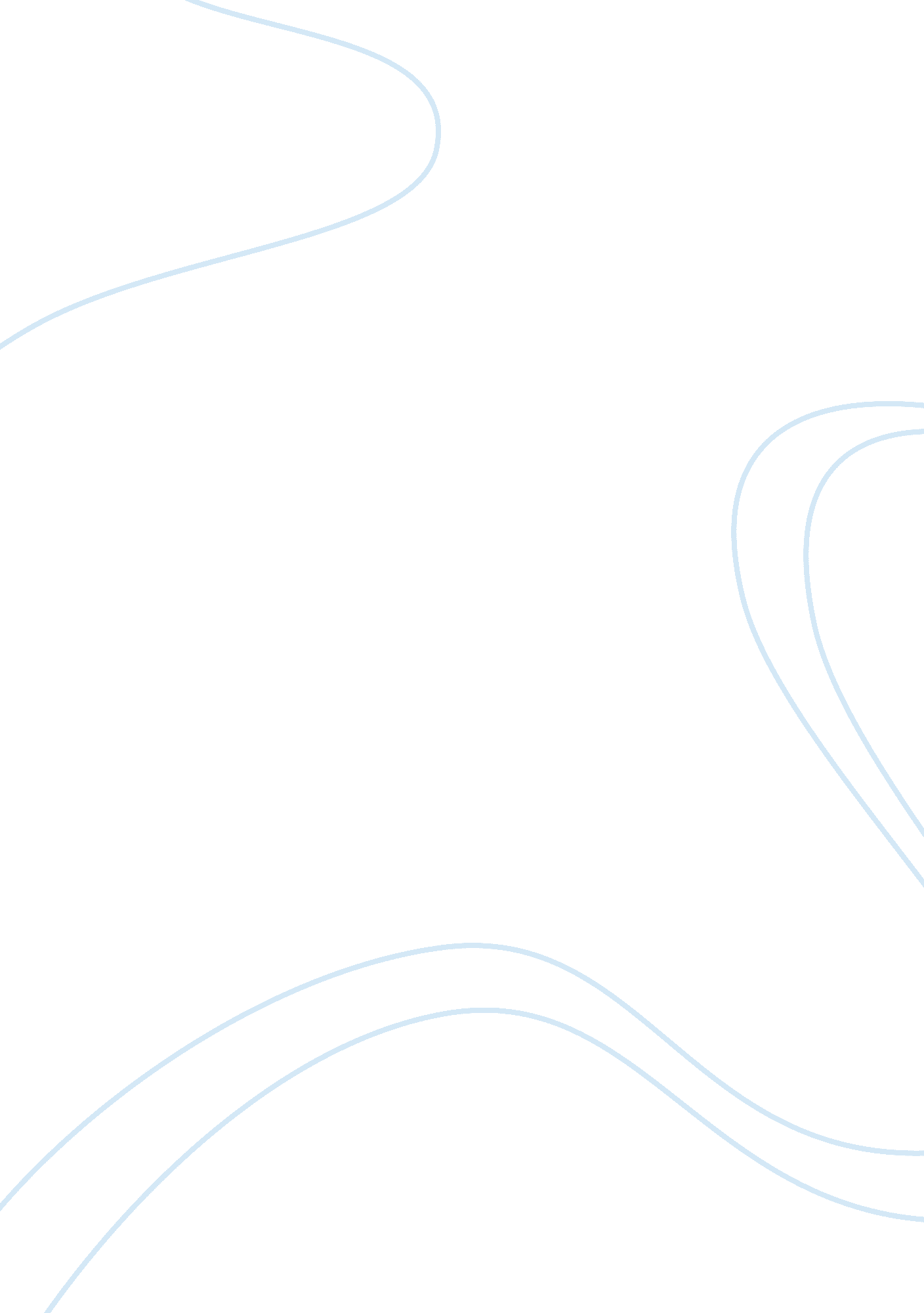 Good article review about global citizenshipSociology, Communication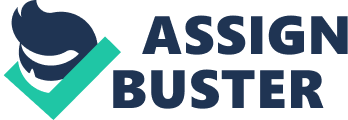 Before I moved to the United States from Russia, I always wondered, what my life would be if I ever immigrated to another country. Would I have a hard time adapting to the culture? Would the people there be welcoming? Would the culture be significantly different from mine and would I therefore be unable to fit in? These were just some of the questions that I asked myself. 
After however living on the United States for a number of years, I have slowly come to realize just how easy it has been integrating to the new culture. My outlook on the whole aspect has particularly been framed by the course I did about global citizenship that has enable me to see just how connected the world really is. 
I have realized just how my education has been preparing to become global citizen. This is in accordance with the recent trend observed in institutions of higher learning that have been seen as preparing globally responsible citizenry as well as developing social and personal responsibility and the promotion of global learning and diversity. 
My opinion of the word “ world community’ has been significantly reinforced by my learning on global citizenship. I have realized that world is essentially a community and it is possible for every member to get along with other members of this community in spite of having been brought up in different geographical regions. For, instance, I have been able to form many friends who are doing the same course in spite of our differences in terms of nationalities. 
I have also observed that global citizenship has been accompanied by global development and global changes. I have leant that global citizenship essentially acts a stool for cultivating principled decision making and when this takes place, global development of a variety of various initiatives is likely to occur because of the informed decision-making. In addition, global changes have been manifested in a variety of aspects, for instance, the development of social media is something that completely revolutionized the world and the way it has been globally distributed is simply captivating. The change that has been brought by this is the way people communicate in a global context. This factor can be attributed to global citizenship, which has equipped people, for instance a person like me from Russia to be able to communicate with other global members who I may not know personally. 